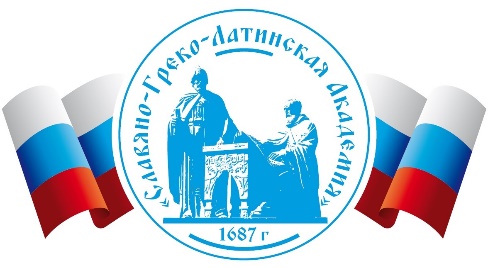 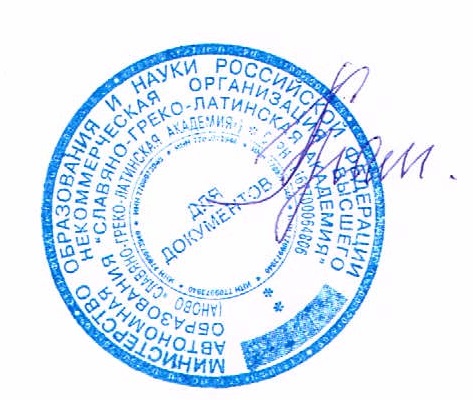 УТВЕРЖДАЮ                     Ректор СГЛА                                                              Храмешин С. Н.                                                              Приказ № 12 от 31.08.2023 г.                                  Рабочая программа дисциплины Наименование дисциплины Б1.О.61  Основы российской государственности                                                                                                                                                          Направление подготовки 48.03.01 «Теология»Тип образовательной программы академический бакалавриатПрофиль подготовки «Социально-практическая деятельность» Квалификация выпускника -	бакалаврФорма обучения очнаяЦЕЛИ И ЗАДАЧИ ДИСЦИПЛИНЫ (МОДУЛЯ)Программа дисциплины «Основы российской государственности» составлена в соответствии с требованиями ФГОС ВО.Цель дисциплины – формирование у обучающихся системы знаний, навыков и компетенций, а также ценностей, правил и норм поведения, связанных с осознанием при- надлежности к российскому обществу, развитием чувства патриотизма и гражданственно- сти, формированием духовно-нравственного и культурного фундамента развитой и цель- ной личности, осознающей особенности исторического пути российского государства, са- мобытность его политической организации и сопряжение индивидуального достоинства и успеха с общественным прогрессом и политической стабильностью своей Родины.Задачи дисциплины:сформировать знания и представления о развитии российской цивилизации и её гос- ударственности в исторической ретроспективе и в условиях актуальных вызовов полити- ческой, экономической, техногенной и иной природы;ознакомить с научными концепциями, а также историческими, культурологически- ми, социологическими и иными данными о самобытности политической организации Рос- сии;представить историю России в её непрерывном цивилизационном измерении, отра- зить её наиболее значимые особенности, принципы и актуальные ориентиры;раскрыть ценностно-поведенческое содержание чувства гражданственности и пат- риотизма, неотделимого от развитого критического мышления, свободного развития лич- ности и способности независимого суждения об актуальном политико-культурном кон- тексте;рассмотреть фундаментальные достижения, изобретения, открытия и свершения, связанные с развитием русской земли и российской цивилизации, представить их в акту- альной и значимой перспективе, воспитывающей в гражданине гордость и сопричастность своей культуре и своему народу;представить ключевые смыслы, этические и мировоззренческие доктрины, сложив- шиеся внутри российской цивилизации и отражающие её многонациональный, многокон- фессиональный и солидарный (общинный) характер;рассмотреть особенности современной политической организации российского об- щества, каузальную природу и специфику его актуальной трансформации, ценностное обеспечение традиционных институциональных решений и особую поливариантность взаимоотношений российского государства и общества в федеративном измерении;исследовать наиболее вероятные внешние и внутренние вызовы, стоящие перед ли- цом российской цивилизации и её государственностью в настоящий момент, обозначить ключевые сценарии её перспективного развития;обозначить фундаментальные ценностные принципы (константы) российской циви- лизации (единство многообразия, суверенитет (сила и доверие), согласие и сотрудниче- ство, любовь и ответственность, созидание и развитие), а также связанные между собой ценностные ориентиры российского цивилизационного развития (такие как стабильность, миссия, ответственность и справедливость).содействовать воспитанию интеллектуальных, профессиональных и нравственных качеств, значимых для успешного социального, межкультурного, межличностного (про- фессионального) взаимодействия.МЕСТО ДИСЦИПЛИНЫ В СТРУКТУРЕ ОПОП ВОДисциплина «Основы российской государственности» относится к обязательной части учебного плана (1 курс, 1 семестр). Концептуальное внедрение дисциплины в учеб- ный план продиктовано необходимостью продолжения фундаментальной социально- гуманитарной подготовки, инициированной программами среднего образования в части курсов истории и обществознания.Успешное освоение курса базируется, в первую очередь, на параллельной работе обучающихся в рамках содержательно смежных историко-политических и философских дисциплин. Цель и задачи дисциплины сопряжены с позициями таких дисциплин, как:«Культура речи», «Психология образования и развития», «История России».Перечень последующих учебных дисциплин, для которых необходимы знания, умения и навыки, формируемые данной учебной дисциплиной: «Философия», «Психоло- гия социального взаимодействия самоопределения и самоорганизации», «Нормативно- правовое обеспечение сферы образования», «Методика воспитания и обучения»; Научно- исследовательская работа (получение первичных навыков научно-исследовательской ра- боты), Практика по получению первичных профессиональных знаний и опыта профессио- нальной деятельности, ГИА.ТРЕБОВАНИЯ К РЕЗУЛЬТАТАМ ОСВОЕНИЯ ДИСЦИПЛИНЫ (МОДУЛЯ)Перечень планируемых результатов обучения по дисциплине (модулю), соотнесенных с индикаторами достижения компетенцийСОДЕРЖАНИЕ И СТРУКТУРА ДИСЦИПЛИНЫОбъем дисциплины (модуля) и виды учебной работыСодержание учебного материала дисциплины (модуля) Раздел 1. Что такое РоссияОсновным содержанием первого раздела дисциплины является комплексное и си- стемное представление России как страны и государства, призванное, во многом, позна- комить студентов с собственным Отечеством как через различные познавательные нарра- тивы, так и через яркие образы, призванные заинтересовать аудиторию и отразить воспи- тательный и просветительский аспекты преподаваемой дисциплины.С методической и содержательной точки зрения это предусматривает ознакомление студентов не только с общими природно-географическими или социально-политическими характеристиками современной России, но и вовлечение их в обсуждение наиболее инте- ресных и характерных её особенностей, таких, как:беспрецедентная территориальная протяженность: 17 млн кв. км, 11 часовых зон, от 4 климатических поясов до 16 климатических зон (по Кёппену);исключительное природное богатство: 1-е место по запасам алмазов, асбеста, при- родного газа, 1-е место по добыче палладия, экспорту пшеницы и минеральных удобре- ний, крупнейшее по объему воды пресноводное озеро и т.д.;федеративное и этнонациональное разнообразие, определяющее конституционную новеллу многонационального российского народа (согласно официальным данным, в Рос- сии проживает более 190 народов, использующих порядка 300 языков и диалектов, в со- став страны входит 89 регионов);широкая номенклатура развитого предпринимательства – российские компании яв- ляются мировыми лидерами в области телекоммуникационных технологий (Яндекс, Кас- перский), энергетики (Газпром, Лукойл), металлургии (Норникель, Русал), финансового дела (Сбербанк), железнодорожного (РЖД) и авиатранспорта (Аэрофлот), производства вооружений (Алмаз-Антей);выдающиеся сооружения и объекты инфраструктуры: Саяно-Шушенская ГЭС, Лах- та-центр, Семь Сестер (сталинские высотки), метрополитен (Москва, Санкт-Петербург), восстановленный Грозный, мосты Владивостока и пр.Обращение к этим особенностям позволит сформировать у обучающихся представле- ние о России не только через обращение к собственной «малой родине» (родному насе- ленному пункту или региону), но и через знакомство с другими частями страны.Вторым крупным содержательным блоком просветительского характера, включен- ным в этот раздел дисциплины, является представление выдающихся героев российской истории, причем связанных не только с общегосударственным развитием, но и с регио- нальным срезом.Представление героев производится в рамках четырех различных сегментов:выдающиеся политические и государственные деятели (а),выдающиеся ученые (б),выдающиеся деятели культуры (в),выдающиеся образцы служения и самопожертвования во имя Родины (г).Презентация ключевых испытаний, пережитых Россией, и побед, одержанных рос- сийским народом в ходе этих испытаний и отразившихся в актуальной повседневности страны. Исторические и географические (природные катастрофы и стихийные бедствия) причины испытаний и побед России. Представление успешного разрешения стоявших проблем и неизменного адаптивного преодоления таковых со стороны различных форм организации российского государства. Сохранение у обучающихся оптимистичного и проактивного отношения к актуальным и перспективным вызовам.Лекция 1. Современная Россия: цифры и факты, достижения и герои.Структура дисциплины, её цель и задачи. Природные, исторические, культурные, эт- нонациональные характеристики России в актуальной общественной перспективе. Об- щемировое значение отечественной культуры, науки и искусства. Выдающиеся деятели в области политики и государственного управления, способствовавшие социальному про- грессу и развитию России: великие реформаторы, общественные деятели и т.д.Практическое занятие 1. Многообразие российских регионов.Ключевые факты о России и особенностях разрастания её исторической территории. Ис- торические символы России. Особенности родного города и региона.Практическое занятие 2. Испытания и победы России.Вызовы в историческом развитии России. Открытия и достижения российского общества, отечественной культуры и науки.Практическое занятие 3. Герои страны, герои народа.Презентации о выдающихся людях страны, земляках и родственниках-героях.Раздел 2. Российское государство-цивилизацияРаздел представлен двумя смежными повествовательными векторами:цивилизационный подход (как дискуссионное, но, вместе с тем, обоснованное, фун- дированное и перспективное направление мысли);связь российской истории (в т.ч. ее новейший период) с цивилизационным подхо- дом.Знакомство с проблемами и вопросами, разрабатываемыми цивилизационистами, с их идейным и культурным наследием. Раскрытие исследовательских подходов, полемизиро- вавших или полемизирующих с цивилизационным.Задачи раздела:определение цивилизационного подхода и его базовых категорий (цивилизация, прогресс, стадии развития, цикличность, «столкновение цивилизаций», многополярность, детерминизм, релятивизм, глобализация, «евразийство»);обращение к ключевым фигурам мирового и российского цивилизационизма без об- ращения к идее стадиального детерминизма (А.С. Хомяков, Н.Я. Данилевский, К.Н. Леон- тьев, В.И. Ламанский, П.Н. Савицкий, Л.Н. Гумилев, А.С. Панарин, В.Л. Цымбурский, А.В. Коротаев, Ф. Гизо, А. Тойнби, О. Шпенглер, Ф. Конечный, C. Хантингтон, У. Мак- нил и др.);представление конкурирующих научных парадигм – формационного подхода, наци- онализма, социального конструкционизма;обсуждение возможного соотношения «национального государства», «государства- нации» и «государства-цивилизации» (характерные черты: обращенность вовне, есте- ственность возникновения и развития, ценностная устойчивость, политическое влияние, длительная история, возможность динамической адаптации к разным условиям междуна- родных отношений и мировой политики).Магистральные векторы репрезентации российской цивилизации и её современного состояния:представление ценностных принципов (констант) российской цивилизации и рос- сийского общества – единство многообразия, суверенитет (сила и доверие), согласие и со- трудничество, любовь и ответственность, созидание и развитие;представление историко-политических оснований российской цивилизаций в виде таких течений мысли, как консерватизм, коммунитаризм, солидаризм и космизм; обраще- ние к русской религиозной философии.Лекция 2. Цивилизационный подход: возможности и ограниченияКлючевые принципы цивилизации (длительное историческое развитие, преемственная целостность политической и моральной философии, значительное культурное и социаль- но-экономическое влияние, отдельные системы мировоззрений), основания цивилизаци- онного размежевания (военные, географические, религиозные и пр.), различные историче- ские формы существования цивилизаций (от рабовладельческих империй до современных федераций).Лекция 3. Философское осмысление России как цивилизации. Введение в практику цивилизационистики:цивилизационный генезис, соответствующие интеграционные проекты и аккульту- рационные практики (гражданская идентичность, государственный патриотизм, формиро- вание институтов социализации и соответствующей политики памяти);политико-философское сопровождение цивилизационного развития (яркие мысли- тели наднациональной направленности, формирование новых конфигураций обществен- ной морали и пр.);треки взаимодействия, партнерства и соперничества цивилизаций;эффект глобализации на цивилизационные проекты.Практическое занятие 4. Применимость и альтернативы цивилизационного подхо-да.Обсуждение ситуаций цивилизационного сдвига (цивилизационного выбора). Презен-тации об особенностях (преимуществах и недостатках) различных направлений исследо- ваний общества (от формационного подхода до национализма). Природно-географический фактор в развитии российской цивилизации (Мечников, Милов). Историко- институциональный эффект в рамках социокультурного развития российской цивилиза- ции.Практическое занятие 5. Российская цивилизация в академическом дискурсе. Особенности российской цивилизации на разных этапах её исторического развития.Обсуждение имеющегося осмысления миссии России.Раздел 3. Российское мировоззрение и ценности российской цивилизацииРаздел является центральным содержательным элементом, знакомит с базовыми тео- ретико-методологическими основаниями исследования мировоззрения, а также с резуль- татами актуальных эмпирических исследований мировоззренческих ориентиров совре- менного российского общества.Знакомство с ключевыми культурологическими и социологическими концептами«культура» и «культурный код», «традиция», «ментальность» («менталитет»), «идеоло- гия» и «идентичность». Обращение к корневому для дисциплины исследовательскому проекту пятиэлементной «системной модели мировоззрения» (пентабазис: человек – се- мья – общество – государство – страна).Онтологический, гносеологический, антропологический, телеологический, аксиологи- ческий компоненты мировоззрения. Направления государственной политики в области мировоззрения: символическая политика; политика памяти; историческая политика, куль- турная и национальная политика.Лекция 4. Мировоззрение и идентичность.Концепты «мировоззрение», «культура», «традиция», «менталитет» «идентичность»,«Я-концепция», «культурный код». Концепции мировоззрения (А.Ф. Лосев, В.К. Шрей- бер, М. Кирни, Л. Апостель и пр.). Мировоззрение и горизонты восприятия.Лекция 5. Мировоззренческие принципы (константы) российской цивилизации. Пентабазис – пятиэлементная «системная модель мировоззрения»: человек, семья,общество, государство и страна.Специализированная активность государственных и политических структур в следу- ющих сферах:социализация и политическая социализация граждан;символическая и культурная политика;политика памяти и историческая политика;национальная политика и политика в области идентичности.Практическое занятие 6. Ценностные вызовы современной политики.Особенности современного общественного мнения и общественного сознания. Клю- чевые ценностные вызовы. Их влияние на трансформацию общества, власти и государ- ства.Практическое занятие 7. Концепт мировоззрения в социальных науках.Ключевые концепции мировоззрения. Идеология и картина мира как коннотаторы ми- ровоззрения. Картина мира.Практическое занятие 8. Системная модель мировоззрения.Ключевые элементы «системной модели мировоззрения» («человек – семья – обще- ство – государство – страна»). Определение мировоззренческих установок, сценарии ми- ровоззренческого моделирования (погружение в мировоззрение одногруппни- ков/однокурсников).Практическое занятие 9. Ценности российской цивилизации.Ценности и ценностные принципы в схеме дискуссии «символы – идеи – нормы – ритуалы – институты».Практическое занятие 10. Мировоззрение и государство.Роль структур публичной власти в формировании и поддержании устойчивости миро- воззрения и ценностных принципов. Исторический опыт государственных инициатив в области мировоззрения (уваровская «теория официальной народности», советская госу- дарственная идеология и пр.)Раздел 4. Политическое устройство РоссииРаздел формирует и расширяет знания и представления об актуальной государствен- ной системе России, структурах публичной власти, сложной природе российской полити- ческой жизни, её многообразия.Описание общей конфигурации российской государственности в ее текущем институ- циональном измерении:основные ветви власти,«вертикальные» уровни организации власти (федеральный, региональный и местный («муниципальный») уровни),практики партнерства структур публичной власти с гражданским обществом (как в части бизнеса, так и в части общественных организаций и объединений).История российского представительства: (законодательная ветвь власти), правитель- ство России (исполнительная ветвь власти), высший суд (судебная ветвь власти), институт президентства как ключевого элемента государственной организации страны.Современные государственные и национальные проекты, программы развития регио- на и страны.Лекция 6. Конституционные принципы и разделение властей.Концепции политических систем и политических режимов. Сильные и слабые сторо- ны как глобального «мейнстрима» социальных наук, так и российских научных школ схожего профиля.Основы актуальной государственно-политической организации российского обще- ства: федеративный и республиканский характер организации, демократические начала и принцип «социального государства», новелла многонациональности в разрезе государ- ственного суверенитета, высокая несовместимость «националистических» концепций с существующей архитектурой российского государства.Лекция 7. Стратегическое планирование: национальные проекты и государственные программы.Конкретные ключевые элементы российской государственной организации: институт президентства (в т.ч. персоналии), история российского представительства, начинающая- ся с вечевых институтов в условиях феодального периода развития страны и завершаю- щийся (через осмысление земских начал и советских практик) переходом к возрожден- ной Думе, ветви власти. Институт стратегического планирования, а также соответству- ющие приоритеты долгосрочного развития страны.Практическое занятие 11. Власть и легитимность в конституционном преломлении. Обсуждение политического устройства («государство», «власть», «легитимность»). Практическое занятие 12. Уровни и ветви власти.Обсуждение вариантов конфигурации уровней и ветвей власти. Политическое устройство Российской Федерации (прошлые решения, современные инициативы и по- тенциально возможные изменения).Практическое занятие 13. Планирование будущего: государственные стратегии и гражданское участие.Приоритеты долгосрочного развития страны. Стратегии и программы развития, осо- бенности национальных проектов.Раздел 5. Вызовы будущего и развитие страныРаздел направлен на осознание современных вызовов (как глобальных, стоящих перед человечеством в целом, так и цивилизационных и даже конъюнктурных, стоящих перед Россией).Подготовка к осознанию потенциальной роли самих обучающихся в ответе на вызовы будущего.Ценностная (воспитательная) схема:стабильность;миссия;ответственность;справедливость.Формирование понимания связи современных вызовов с дефицитами указанных цен-ностных ориентиров: климатические и экологические проблемы, как и имущественное не- равенство, отражают несправедливость окружающего мира и отсутствие в нем достаточ- ной солидарности, атомизация и квантификация – утрату мотива ответственности (в почти веберовском значении Beruf), технологические вызовы обозначают проблемы миссии и стабильности.Современные документы стратегического планирования (Стратегия национальной безопасности, Стратегия научно-технологического развития и пр.).Активное гражданское участие. Общее стремление к светлому и гармоничному буду- щему для новых поколений.Лекция 8. Актуальные вызовы и проблемы развития России.Ключевые проблемы современного мира, актуальные для Российской Федерации. Возможные изменения и поддержание свойственных российскому обществу ценностных принципов.Глобальные проблемы техногенного характера: неочевидные сценарии развития цифровых технологий, «искусственного интеллекта»; цифровое неравенство; «сетевой феодализм»; «надзорный капитализм»; перенасыщенное информационное пространство.Политические вызовы современности: популизм; неадекватная рационализация и квантификация управления; утрата культурной преемственности; провал мультикультур- ных практик идентичности (при научном, т.е. заведомо нейтральном, представлении са- мого мультикультурализма).Лекция 9. Сценарии развития российской цивилизации.Сценарии будущего России. Проектная цепочка: ценности – цели – проблемы (как препятствия достижения целей) – средства (как способы решения проблем) – результат.Последовательная схема ценностно-ориентированного движения «стабильность – миссия – ответственность – справедливость»:стабильность как ключевой результат предшествующих десятилетий консолидации российской политической системы;миссия как современный этап защиты национальных интересов и российской циви- лизации, связанный с актуализацией глобальной роли России как гаранта человеческих ценностей и самобытного развития;ответственность как необходимый грядущий этап совершенствования гражданской идентичности и политической жизни в стране;справедливость как наиболее значимая стратегическая задача и ценностный ориен-тир.Практическое занятие 14. Россия и глобальные вызовы. Глобальные проблемы, имеющие приоритетное значение для России.Практическое занятие 15. Внутренние вызовы общественного развития. Внутрироссийские проблемы и вызовы. Дискуссии.Практическое занятие 16. Образы будущего России. Версии образа будущего России.Практическое занятие 17. Ориентиры стратегического развития.Государственные программы и национальные проекты с точки зрения их соотнесе- ния с ценностными ориентирами.Практическое занятие 18. Сценарии развития российской цивилизации.Техники сценарного моделирования возможных ответов на вызовы современности.Перечень разделов/тем дисциплины (модуля)Методические указания по организации самостоятельной работы студентовРабота с учебной и научной литературой. Стратегии смыслового чтенияПри работе с книгой необходимо подобрать литературу, научиться правильно ее чи- тать, вести записи. Для подбора литературы в библиотеке используются алфавитный и си- стематический каталоги. Важно помнить, что рациональные навыки работы с книгой поз- воляют экономить время и повышают продуктивность. Правильный подбор учебников рекомендуется преподавателем, читающим лекционный курс. Необходимая литература может быть также указана в методических разработках по данному курсу. Самостоятель- ная работа с учебниками и книгами (а также самостоятельное теоретическое исследование проблем, обозначенных преподавателем на лекциях) – это важнейшее условие формиро- вания научного способа познания.Основные приемы можно свести к следующим:составить перечень книг, с которыми следует познакомиться;перечень должен быть систематизированным;обязательно выписывать все выходные данные по каждой книге;определить, какие книги (или какие главы книг) следует прочитать более внимательно, а какие – просто просмотреть;при составлении перечней литературы следует посоветоваться с преподавателями;прочитанные книги, учебники и статьи следует конспектировать, можно выписывать кратко основные идеи автора и иногда приводить наиболее яркие и показательные ци- таты (с указанием страниц).Чтение научного текста является частью познавательной деятельности. Ее цель – из- влечение из текста необходимой информации. От того, насколько осознанна читающим собственная внутренняя установка при обращении к печатному слову (найти нужные све- дения, усвоить информацию полностью или частично, критически проанализировать ма- териал и т.п.), во многом зависит эффективность осуществляемого действия.Выделяют четыре основные установки в чтении научного текста:информационно-поисковая (задача – найти, выделить искомую информацию);усваивающая (усилия читателя направлены на то, чтобы как можно полнее осознать и запомнить как сами сведения, излагаемые автором, так и всю логику его рассуждений);аналитико-критическая (читатель стремится критически осмыслить материал, проана- лизировав его, определив свое отношение к нему);творческая (создает у читателя готовность в том или ином виде – как отправной пункт для своих рассуждений, как образ для действия по аналогии и т.п. – использовать сужде- ния автора, ход его мыслей, результат наблюдения, разработанную методику, дополнить их, подвергнуть новой проверке).С наличием различных установок обращения к научному тексту связано существо- вание нескольких видов чтения:библиографическое – просматривание карточек каталога, рекомендованных списков, сводных списков журналов и статей за год и т.п.;просмотровое – используется для поиска материалов, содержащих нужную информа- цию, обычно к нему прибегают сразу после работы со списками литературы и катало- гами, в результате такого просмотра читатель устанавливает, какие из источников бу- дут использованы в дальнейшей работе;ознакомительное – подразумевает сплошное, достаточно подробное прочтение ото- бранных статей, глав, отдельных страниц, цель – познакомиться с характером инфор- мации, узнать, какие вопросы вынесены автором на рассмотрение, провести сорти- ровку материала;изучающее – предполагает доскональное освоение материала; в ходе такого чтения проявляется доверие читателя к автору, готовность принять изложенную информа- цию, реализуется установка на предельно полное понимание материала;аналитико-критическое и творческое чтение – два вида чтения близкие между собой тем, что участвуют в решении исследовательских задач.Основные виды систематизированной записи прочитанного:Аннотирование – предельно краткое связное описание просмотренной или прочитан- ной книги (статьи), ее содержания, источников, характера и назначения.Планирование – краткая логическая организация текста, раскрывающая содержание и структуру изучаемого материала.Тезирование – лаконичное воспроизведение основных утверждений автора без при- влечения фактического материала.Цитирование – дословное выписывание из текста выдержек, извлечений, наиболее существенно отражающих ту или иную мысль автора.Конспектирование – краткое и последовательное изложение содержания прочитанно- го. Конспект – сложный способ изложения содержания книги или статьи в логической последовательности. Конспект аккумулирует в себе предыдущие виды записи, позво- ляет всесторонне охватить содержание книги, статьи. Поэтому умение составлять план, тезисы, делать выписки и другие записи определяет и технологию составления конспекта.Подготовка информационного сообщенияЭто вид внеаудиторной самостоятельной работы по подготовке небольшого по объему устного сообщения для озвучивания на семинаре, практическом занятии. Сообщаемая ин- формация носит характер уточнения или обобщения, несет новизну, отражает современ- ный взгляд определенным проблемам. Сообщение отличается от докладов и рефератов не только объемом информации, но и ее характером – сообщения дополняют изучаемый во- прос фактическими или статистическими материалами. Возможно письменное оформле- ние задания, оно может включать элементы наглядности (иллюстрации, демонстрацию).Регламент времени на озвучивание сообщения – до 5 мин.Роль студента:собрать и изучить литературу по теме;составить план или графическую структуру сообщения;выделить основные понятия;ввести в текст дополнительные данные, характеризующие объект изучения;оформить текст письменно (если требуется);сдать на контроль преподавателю и озвучить в установленный срок.Составление глоссарияВид самостоятельной работы студента, выражающейся в подборе и систематизации терминов, непонятных слов и выражений, встречающихся при изучении темы. Развивает у студентов способность выделять главные понятия темы и формулировать их. Оформляет- ся письменно, включает название и значение терминов, слов и понятий в алфавитном по- рядке.Роль студента:прочитать материал источника, выбрать главные термины, непонятные слова;подобрать к ним и записать основные определения или расшифровку понятий;критически осмыслить подобранные определения и попытаться их модифицировать (упростить в плане устранения избыточности и повторений);оформить работу и представить в установленный срок.Подготовка к дискуссииДискуссия является одной из наиболее эффективных технологий группового взаимо- действия, обладающей особыми возможностями в обучении, развитии и воспитании бу- дущего специалиста.Дискуссия – способ организации совместной деятельности с целью интенсификации процесса принятия решений в группе посредством обсуждения какого-либо вопроса или проблемы.Дискуссия обеспечивает активное включение обучающихся в поиск истины; создает условия для открытого выражения ими своих мыслей, позиций, отношений к обсуждае- мой теме и обладает особой возможностью воздействия на установки ее участников в процессе группового взаимодействия.Обучающий эффект дискуссии определяется предоставляемой участнику возможно- стью получить разнообразную информацию от собеседников, продемонстрировать и по- высить свою компетентность, проверить и уточнить свои представления и взгляды на об- суждаемую проблему, применить имеющиеся знания в процессе совместного решения учебных и профессиональных задач.Развивающая функция дискуссии связана со стимулированием творчества обучаю- щихся, развитием их способности к анализу информации и аргументированному, логиче- ски выстроенному доказательству своих идей и взглядов, с повышением коммуникатив- ной активности студентов, их эмоциональной включенности в учебный процесс.Условия эффективного проведения дискуссии:информированность и подготовленность студентов к дискуссии,свободное владение материалом,привлечение различных источников для аргументации отстаиваемых положений;правильное употребление понятий, используемых в дискуссии, их единообразное по- нимание;корректность поведения, недопустимость высказываний, задевающих личность оппо- нента;установление регламента выступления участников;полная включенность группы в дискуссию,участие каждого обучающегося.Для результативной дискуссии необходимо:привлечь обучающихся к определению темы дискуссии, предоставив им возможность выбора темы из нескольких альтернативных,проблемно сформулировать тему дискуссии, так, чтобы вызвать желание ее обсуждать,расположить группу по кругу, устранить преграды, затрудняющие общение,предоставить каждому обучающемуся возможность высказаться,обучать обучающихся умению вести дискуссию, совместно вырабатывать правила и нормы групповой коммуникации.Подготовка к дебатамДебаты представляют собой увлекательную игровую технологию, которая дает возмож- ность каждому участнику проявить себя, научиться анализировать проблему с разных точек зрения, аргументированно доказывать свою позицию, вступая в дискуссию с другими участ- никами. В ходе дебатов формируются диалоговые навыки коммуникации, которые крайне необходимы для грамотного ведения спора и достижения результата, компромиссных форм взаимодействия.Технология «дебаты» обеспечивает:активное включение обучающихся в поисковую учебно-познавательную деятельность на ос- нове предварительной подготовки к «дебатам»;организацию совместной деятельности на основе диалогичной формы общения между участниками дебатов.Дебаты представляют собой особую форму дискуссии, которая ведется по определенным правилам. Суть этой игры заключается в том, что ее участники, разделенные на две команды, выдвигают свои аргументы и контраргументы по поводу предложенного тезиса, пытаясь убе- дить члена жюри (судью) в правоте своей позиции.Каждый раунд дебатов судит судейская коллегия, записывая результаты в специальный су- дебный протокол. В протоколе фиксируются все аргументы и контраргументы, использован- ные командами в ходе игры. По окончании дебатов судьи индивидуально, не совещаясь, при- нимают решение по поводу того, какая команда заслуживает победу, т.е. чьи аргументы и способы аргументации оказались более убедительными. Побеждает та команда, которая набрала наибольшее число судейских голосов.Участники дебатов должны соблюдать следующие этические нормы и правила:каждый имеет возможность высказаться, если у него имеются знания по предмету спора;критикуются идеи, а не люди, их высказывающие («не переходить на личности»);в критике нельзя использовать обидные, оскорбляющие достоинство личности слова, фразы;обсуждение не должно выходить за рамки сформулированной темы;должны учитываться все предложенные мнения и подходы к анализу проблемы;аргументация должна базироваться на бесспорных фактах и достоверных источниках;в ходе дебатов должна поддерживаться атмосфера дискуссии;участники дебатов должны проявлять умение слышать и слушать друг друга, взаим- ное уважение, вежливость, тактичность.При подготовке к дебатам обучающимся необходимо:внимательно ознакомиться с предложенной темой;найти литературу по теме и проанализировать выбранные источники, которые долж- ны быть разнообразными и иметь сведения теоретического и прикладного (эмпириче- ские, статистические, правовые) характера;разработать план выступления с наиболее весомыми и всем очевидными аргументами, оспорить которые будет сложно или невозможно;посмотреть теледебаты и выработать стратегию своего поведения в дебатах;используя знания о предполагаемых оппонентах, продумать, какую тактику критики и аргументацию они используют, а также имеющиеся у оппонентов сильные и слабые стороны.Поскольку дебаты являются одной из форм дискуссии, показатели, критерии и шкала оценивания участия в дебатах тождественны данным позициям в отношении дискуссии.Подготовка к тестированиюТестирование – это вид самостоятельной работы студента по закреплению изученной Информации путем ее дифференциации, конкретизации, сравнения и уточнения в кон-трольной форме (вопроса, ответа). Тесты могут быть различныхуровней сложности. Количество вопросов в тесте (информационных единиц) опреде- ляет преподаватель.Роль студента:изучить информацию по теме;провести ее системный анализ;проконсультироваться с преподавателем в вопросах, требующих уточнения.Примерная тематика курсовых работ – не предусмотрена.УЧЕБНО-МЕТОДИЧЕСКОЕ И ИНФОРМАЦИОННОЕ ОБЕСПЕЧЕНИЕ ДИСЦИПЛИНЫ (МОДУЛЯ)Учебно-методическое и информационное обеспечение дисциплины а) основная литература:Ильин В. В. Россия в сообществе мировых цивилизаций [Электронный ресурс]: науч- ное издание / В. В. Ильин. М.: Университет, 2009. 201 с. Режим доступа: ЭЧЗ «Библио- тех». Неогранич. доступ.Семенникова Л. И. Россия в мировом сообществе цивилизаций [Электронный ресурс]: учеб. пособие / Л. И. Семенникова. М.: Университет, 2008. 784 с. Режим доступа: ЭЧЗ«Библиотех». Неогранич. доступ.Бошно С. В. Правоведение: основы государства и права [Электронный ресурс]: учеб. для академ. бакалавриата. М.: Юрайт, 2015. Режим доступа: ЭБС «Юрайт». Неогранич. доступ.Правоведение [Электронный ресурс]: учеб. для студ. вузов, обуч. по неюрид. спец. / отв. ред. Б. И. Пугинский. – 3-е изд., перераб. и доп. М.: Юрайт, 2011. Режим доступа: ЭБС «Юрайт». Неогранич. доступ.Лазарев В. В. Теория государства и права: учебник для академического бакалавриата [Электронный ресурс]: Учебник. – 5-е изд., испр. и доп. М.: Юрайт, 2018. 521 с. Режим доступа: ЭБС «Юрайт». Неогранич. доступ.Кукарцева М.А. Философия для бакалавров [Электронный ресурс]: учебное пособие для вузов / М. А. Кукарцева, И. А. Дмитриева [и др.]. 2-е изд., стер. СПб.: Лань, 2020. 360 с. Режим доступа: ЭБС «Лань». Неогранич. доступ.б) дополнительная литература:Россия в глобальной политике [Электронный ресурс]: Учебник. М.: Издательство Юрайт, 2018. Режим доступа: ЭБС «Юрайт». Неогранич. доступ.Козьмин В. А. Этнология (этнография) [Электронный ресурс]: учебник для вузов / В. А. Козьмин, И. И. Верняев [и др.]. М.: Юрайт, 2022. 438 с. Режим доступа: ЭБС«Юрайт». Неогранич. доступ.Гуревич П. С. Философия [Электронный ресурс]: Учебник / П. С. Гуревич. 2-е изд., пер. и доп. М.: Издательство Юрайт, 2019. 457 с. Режим доступа: ЭБС «Юрайт». Не- огранич. доступ.Горелов А. А. Философия [Электронный ресурс]: учеб. пособие / А. А. Горелов. М.: КноРус, 2016. Режим доступа ЭБС «Университетская библиотека онлайн».Неогранич. доступ.Хропанюк В. Н. Теория государства и права [Электронный ресурс]. – М.: Издатель- ство «Омега-Л», 2012. 323 с. Режим доступа: ЭБС «Университетская библиотека онлайн». Неогранич. доступ.Теория государства и права [Электронный ресурс]: учеб. пособие / ред. А. В. Юрков- ский. Иркутск: Изд-во ИЮИ АГП РФ, 2016. 621 с. Режим доступа: ЭБС «Университетская библиотека онлайн».– Неогранич. доступЛипский Б.И. История философии [Электронный ресурс]: Учебник / Б. И. Липский. М.: Издательство Юрайт, 2018. 102 с. Режим доступа: ЭБС «Юрайт». Колесников А.С. История философии [Электронный ресурс]: учебник для вузов / А.С. Колесников. СПб.: Питер, 2010. 656 с. Режим доступа: ЭБС «Университетская библиотека онлайн». Неогра- нич. доступ.в) список авторских методических разработок:Основы российской государственности: учебно-методическое пособие / Сост. О. Б. Истомина. – Электрон. текст. Дан (4,5 Мб). – Иркутск: Аспринт, 2023. – 154 с. – Режим доступа: ЭБС «Университетская библиотека онлайн».Неогранич. доступ.Основы российской государственности: хрестоматия / Сост. О. Б. Истомина, В. В. Бу- ханцов. – Электрон. текст. Дан (4,5 Мб). – Иркутск: Аспринт, 2023. – 387 с. – Режим до- ступа: ЭБС «Университетская библиотека онлайн».Неогранич. доступ.Основы российской государственности: хрестоматия / Сост. О. Б. Истомина. – М.: Русайнс, 2023. – 297 с. – Режим доступа: ЭБС «Университетская библиотека онлайн».Неогранич. доступ.Основы российской государственности: рабочая тетрадь / Сост. О. Б. Истомина. – Иркутск: Аспринт, 2023. – Режим доступа: ЭБС «Университетская библиотека онлайн».Неогранич. доступ.Хрестоматия по философии: [Электронный ресурс]: учебное пособие / сост. О.Б. Исто- мина. – Электрон. текст. дан. (3,5 Мб). Иркутск: Издательство «Аспринт», 2019. – Режим доступа: ЭБС «Университетская библиотека онлайн».Неогранич. доступ.Социология [Электронный ресурс]: учебно-методическое пособие / О.Б. Истомина, Е.О. Томских, Н.Н. Штыков. Электрон. текст. Дан (2,5 Мб). Иркутск: Издательство«Аспринт», 2020. 150 с. – Режим доступа: ЭБС «Университетская библиотека онлайн».Неогранич. доступ.Социальная философия [Электронный ресурс]: учебно-методическое пособие / О. Б. Истомина, Н. Н. Штыков. Электрон. текст. Дан (3 Мб). Иркутск: Издательство«Аспринт», 2020. 197 с. – Режим доступа: ЭБС «Университетская библиотека онлайн».Неогранич. доступ.Социальная философия: учебно-методическое пособие / О. Б. Истомина, Н. Н. Штыков, В. В. Буханцов. 2-е изд., перераб. и доп. Иркутск: Издательство «Иркут», 2021. 345 с. – Режим доступа: ЭБС «Университетская библиотека онлайн».Неогранич. доступ.Общество как социальная система [Электронный ресурс]: учебное пособие / О. Б. Ис- томина, М. К. Гайдай. Электрон. текст. дан (2,5 Мб). Иркутск: Аспринт, 2021. 120 с. – Режим доступа: ЭБС «Университетская библиотека онлайн».Неогранич. доступ.Культурология [Электронный ресурс]: учебно-методическое пособие / О. Б. Исто- мина, Н. А. Ербаева, В. В. Буханцов. Электрон. текст. Дан (2 Мб). Иркутск: Издательство«Аспринт», 2021. 70 с. – Режим доступа: ЭБС «Университетская библиотека онлайн».Неогранич. доступ.Основы религиозных культур и светской этики [Электронный ресурс]: учебно- методическое пособие  / О.Б. Истомина, Н.А. Ербаева, В.И. Четвертаков. Электрон.текст. Дан (7,6 Мб). Иркутск: Издательство «Аспринт», 2020. 146 с. – Режим доступа: ЭБС «Университетская библиотека онлайн».Неогранич. доступ.Содержательные особенности углубленного обучения в общем образовании: учеб- но-методическое пособие: В 4 ч. Ч. 2. Социальная сфера как объект изучения обще- ствознания / О. Б. Истомина. Электрон. текст. Дан (1,5 Мб). Иркутск: Издательство«Аспринт», 2023. 92 с. – Режим доступа: ЭБС «Университетская библиотека онлайн».Неогранич. доступ.г) базы данных, информационно-справочные и поисковые системы:Федеральный институт развития образования. ДНК России. Режим доступа: https://firo.ranepa.ru/dna-of-russia?ysclid=lhaqf4zbs2949624699Основы российской государственности: учебно-методический комплекс по дисциплине для образовательных организаций высшего образования / В. М. Марасанова, В. Э. Багда- сарян, Ю. Ю. Иерусалимский, Л. Г. Титова, С. А. Кудрина. — М.: Издательский дом «Де- ло» РАНХиГС, 2023. — 212 с.https://delo.ranepa.ru/wp-content/uploads/2023/07/org_yaroslavl_itog-29-iyulya_all.pdfОсновы российской государственности: учебное пособие для студентов, изучающих со- циогуманитарные науки / Т. В. Евгеньева, И. И. Кузнецов, С. В. Перевезенцев, А. В. Се- лезнева, О. Е. Сорокопудова, А. Б. Страхов, А. Р. Боронин; под ред. С. В. Перевезенцева. – М.: Издательский дом «Дело» РАНХиГС, 2023. – 550 c.https://delo.ranepa.ru/wp-content/uploads/2023/08/posobie-3_ill.pdfДНК России. Символы России https://znanierussia.ru/library/video/dnk-rossii-simvoly- rossii-3484ДНК России. Самопожертвование ради людей https://znanierussia.ru/library/video/dnk- rossii-samopozhertvovanie-radi-lyudej-3480ДНК России. Эмигранты и соотечественники https://znanierussia.ru/library/video/dnk- rossii-emigranty-i-sootechestvenniki-nasledie-rossii-v-mire-3470ДНК России. Изобретатели https://znanierussia.ru/library/video/dnk-rossii-izobretateli- 3485ДНК России. Русский мир https://znanierussia.ru/library/video/dnk-rossii-russkij-mir- 3467ДНК России. Огнем и порохом https://znanierussia.ru/library/video/dnk-rossii-ognyom-i- porohom-3466ДНК России. Опора нации: российская конституция и принципы государства https://znanierussia.ru/library/video/dnk-rossii-konstituciya-3463ДНК	России.	Россия	в	мире	и	современная	миросистема https://znanierussia.ru/library/video/dnk-rossii-rossiya-v-mire-i-sovremennaya-mirosistema-3461ДНК России. Государство-цивилизация https://znanierussia.ru/library/video/dnk-rossii- gosudarstvo-civilizaciya-3416ДНК России. Сибирь https://znanierussia.ru/library/video/dnk-rossii-sibir-3415ДНК	России.	Новая	цифровая	реальность:	возможности	и	риски https://znanierussia.ru/library/video/dnk-rossii-novaya-cifrovaya-realnost-vozmozhnosti-i-riski- 3403ДНК	России.	Культура	отмены	как	механизм	борьбы	против	России https://znanierussia.ru/library/video/dnk-rossii-kultura-otmeny-kak-mehanizm-borby-protiv- rossii-3402ДНК	России.	Москва,	как	много	в	этом	городе… https://znanierussia.ru/library/video/dnk-rossii-moskva-kak-mnogo-v-etom-gorode-3378ДНК	России.	Русский	язык.	Больше,	чем	слова https://znanierussia.ru/library/video/dnk-rossii-russkij-yazyk-bolshe-chem-slova-3375ДНК России. Борьба с нацизмом https://znanierussia.ru/library/video/dnk-rossii-borba- s-nacizmom-3373Духовно-нравственный код России. – Режим доступа: https://redangle.ru/platformаЭБС «Библиотех» (электронные версии книг, учебной и учебно-методической лите- ратуры по всем отраслям знаний). – Режим доступа: http://isu.bibliotech.ru/ЭБС «Издательство «Лань» (электронные версии книг и периодических изданий по всем отраслям знаний) – Режим доступа: http://e.lanbook.comНациональный цифровой ресурс «РУКОНТ» (межотраслевая научная библиотека, содержащая оцифрованные книги, периодические издания и отдельные статьи по всем от- раслям знаний) – Режим доступа: http://rucont.ruЭБС «Университетская библиотека онлайн» (учебники и учебные пособия для высшего образования). Режим до- ступа: http://ibooks.ruФедеральный центр информационно-образовательных ресурсов (ФЦИОР). Режим доступа: // http//fcior.edu.ruРоссийский портал открытого образования – Режим доступа: // http://www.openet.edu.ruБаза данных и поисковая система Научной библиотеки ИГУ. Режим доступа: // http://library.isu.ruInfolio – Университетская электронная библиотека. Режим доступа: http://www.infoliolib.infoНаучная электронная библиотека. Режим доступа: https://elibrary.ru/МАТЕРИАЛЬНО-ТЕХНИЧЕСКОЕ ОБЕСПЕЧЕНИЕ ДИСЦИПЛИНЫПомещения и оборудованиеПомещения – учебные аудитории для проведения учебных занятий, предусмотренных учебным планом ОПОП ВО бакалавриата, оснащены оборудованием и техническими средствами обучения.Помещения для самостоятельной работы обучающихся оснащены компьютерной тех- никой с возможностью подключения к сети «Интернет» и обеспечением доступа в элек- тронную информационно-образовательную среду ФГБОУ ВО «ИГУ».Технические средства обученияМультимедиа проектор, ноутбук, колонки, презентации по темам занятий дисципли- ны, видеофильмы, наглядные пособия.Лицензионное и программное обеспечениеОС: Microsoft Windows XP Professional Russian Upgrade Academic OPEN No Level, Mi- crosoft Office Professional PLUS 2007, Kaspersky Endpoint Security, Mozilla Firefox, Acrobat Reader DC.ОБРАЗОВАТЕЛЬНЫЕ ТЕХНОЛОГИИВ образовательном процессе используются активные и интерактивные формы, в том числе дистанционные образовательные технологии, используемые при реализации различных видов учебной работы, развивающие у обучающихся навыков командной работы, меж- личностной коммуникации, принятия решений, лидерских качеств и формирующие ком- петенции.Наименование тем занятий с использованием активных форм обучения:ОЦЕНОЧНЫЕ МАТЕРИАЛЫ ДЛЯ ТЕКУЩЕГО КОНТРОЛЯ УСПЕВАЕМОСТИ И ПРОМЕЖУТОЧНОЙ АТТЕСТАЦИИОценочные средства для проведения текущего контроля успеваемостиОценочные средства текущего контроля – дискуссия, дебаты.Текущий контроль успеваемости позволяет определить: качество, глубину, объем усвоения знаний и умений в рамках отдельной темы, имеющиеся недостатки и меры по их устранений; степень ответственности студентов к работе, уровень развития их способно- стей и причины, мешающие обучению; уровень овладения навыками самостоятельной ра- боты, пути и средства их развития.Примерные вопросы дискуссии:Понятие теории государства и права.Закономерности происхождения государства и права.Роль экономических, географических, демографических и других факторов в обра- зовании государства и права.Теории происхождения государства.Основные признаки государства.Функции государства.Форма государства.Форма правления.Правовое государство.Общество, государство, цивилизация.Взаимодействие политики и права.Государство в политической системе обществаГосударство и его воздействие на развитие общества.Сущность, функции и принципы права.Норма права.Отрасли права.Право в системе социальных регуляторов.Соотношение права и морали.Правонарушение.Правовой статус.Гражданство РФ.Федеративное устройство России.Гражданское право.Семейное право.Трудовое право.Административное право.Уголовное право.Местное самоуправление.Конституция – основной закон государства.Правовая культура.Мировоззрение. Структура мировоззрения.Мироотношение. Факторы формирования и развития мироотношения.Ценностный нарратив.Этнонациональный характер ценностей.Этнонациональная структура региона.Этнокультурный портрет региона.Демографическая структура. Половая, возрастная, генетическая подструктуры.Мораль и нравственность.Императивы социального взаимодействия.Культура долга в государстве.Место подвигу в индивидуальной жизнедеятельности.Служение и подвижничество как социальная траектория.Социальная норма и регуляторы социального поведения.Социальные идеалы современного российского общества.Детерминанты формирования будущего.Показатели и критерии оценивания сообщений и участия в дискуссии и дебатахШкала оценивания: 6-5 баллов – «отлично»; 4-3 балла – «хорошо»; 2 балла – «удовле- творительно», менее 2 баллов – «неудовлетворительно».Оценочные средства для промежуточной аттестации (зачет) Промежуточный контроль знаний студентов осуществляется в форме контрольного тести- рования. Тест – форма контроля, направленная на проверку владения терминологическим аппаратом, современными информационными технологиями и конкретными знаниями в области фундаментальных и прикладных дисциплин. Система стандартизированных зада- ний по дисциплине, направленных на выявление степени сформированности когнитивно- го компонента компетенции.Показатели и критерии оценивания результатов тестированияПравильность ответов проверяется по ключу, рассчитывается процент правильных отве- тов от общего числа вопросов задания. Для оценивания уровня освоения дисциплины (мо- дуля) студентами рекомендуется следующее соответствие между процентной и балльной системами оценок:Для уточнения оценки знаний преподаватель может задать вопросы по заданиям открыто- го типа и заданий на соответствие по одному или нескольким разделам.Вопросы для подготовки к зачету:Роль экономических, географических, демографических и других факторов в образо- вании государства.Основные признаки и функции государства.Форма государства и правления.Правовое государство.Общество, государство и право.Гражданство РФ.Федеративное устройство России.Гражданское право.Семейное право.Трудовое право.Административное право.Уголовное право.Местное самоуправление.Конституция – основной закон России – государства-цивилизации.Современная Россия: ключевые социально-экономические параметры.Российский федерализм.Цивилизационный подход в социальных науках.Государство-нация и государство-цивилизация: общее и особенное.Государство, власть, легитимность: понятия и определения.Ценностные принципы российской цивилизации: подходы и идеи.Исторические особенности формирования российской цивилизации.Роль и миссия России в представлении отечественных мыслителей (П. Я. Чаадаев, Н. Я. Данилевский, В. Л. Цымбурский).Мировоззрение как феномен.Современные теории идентичности.Системная модель мировоззрения («человек-семья-общество-государство-страна»).Основы конституционного строя России.Основные ветви и уровни публичной власти в современной России.Традиционные духовно-нравственные ценности России.Основы российской внешней политики (на материалах Концепции внешней политики и Стратегии национальной безопасности).Россия и глобальные вызовы.Оценочные средства промежуточной аттестации представлены следующими типами заданий:вопрос с единичным выбором;вопрос со множественным выбором;открытый вопрос (вставить слово);вопрос на соответствие;ситуативная задача.Вопрос с единичным выбором – закрытый вопрос с предложенными вариантами отве- тов, из которых необходимо выбрать верный.Множественный выбор – закрытый вопрос с предложенными вариантами ответов, из которых необходимо выбрать несколько верных.Открытый вопрос предполагает написание слова или короткой фразы при ответе на вопрос. Ответ тестируемого сравнивается с эталоном ответа в системе.Вопрос на соответствие – список вопросов отображается вместе со списком ответов.Тестируемый должен расставить соответствие между вопросом и ответом.Ситуативная задача – это объект мыслительной деятельности, содержащий вопрос- ную ситуацию, включающий в себя условие, функциональные зависимости и требования к принятию решения.Примеры оценочных средств промежуточной аттестации:ИДК УК5.2Воспринимает культурное, этно-национальное, конфессиональное, нормативно- ценностное, социально-историческое разнообразие общества в философском контекстевопрос с единичным выбором:Связь между событиями, явлениями и их сторонами, носящая объективный, необхо- димый, существенный, повторяющийся и устойчивый характер, называется:а) закон; б) понятие; в) дефиниция; г) качество.вопрос со множественным выбором:Инициативная      группа       депутатов       регионального       собрания       выступила с законодательной инициативой о запрете ввоза ядерных отходов на территорию России. Какие из перечисленных субъектов политической деятельности должны обязательно при- нять участие в рассмотрении, чтобы она смогла стать федеральным законом?Государственная Дума РФ;Верховный суд РФ;Общественная палата;Генеральная прокуратура РФ;Уполномоченный по правам человека;Президент РФ;Ответ:	.открытый вопрос (вставить слово):Прочитайте приведенный ниже текст, в котором пропущен ряд слов. Выберите из предлагаемого списка слова, которые необходимо вставить на место пропусков. «В зави- симости от преобладающих	(А) выделяют несколько правовых систем. Ос- новной источник права в условиях романо-германской	(Б) —   	 (В); наличествует кодифицированное законодательство. При англо-саксонской правовойсистеме основной источник права —	(Г); практически отсутствует кодифициро- ванное законодательство. Основной источник права —	(Д) при	(Е). Эта система также характеризуется отсутствием систематизации, казуистичностью, пре- обладанием племенных или церковных судов».Слова в списке даны в именительном падеже. Каждое слово (словосочетание) может быть использовано только один раз.Выбирайте последовательно одно слово за другим, мысленно заполняя каждый про- пуск. Обратите внимание на то, что в списке слов больше, чем вам потребуется для запол- нения пропусков.Список терминов:судебный (юридический) прецедент;правовой обычай;командная система;источник права;правовая система;нормативный правовой акт;политическая система;религиозно-традиционная система;правовая доктрина.вопрос на соответствие:Установите соответствие между полномочиями и названиями правоохранительных органов: к каждой позиции, данной в первом столбце, подберите соответствующую пози- цию из второго столбца.ситуативная задача:Этнографы давно заметили, что народы, живущие в похожих условиях и рядом друг с другом, строят дома по-разному. Русские, живущие на севере, традиционно ставят дома к улице торцом, а русские-южане располагают его вдоль улицы. Балкарцы, осетины, кара- чаевцы живут на Кавказе в тесной близости друг к другу. Но первые строят каменные од- ноэтажные дома, вторые – двухэтажные, а третьи – деревянные дома.Какой теорией объясняется данный культурный феномен?теория геогражданского детерминизма;теория демографического детерминизма;теория экономического детерминизма;теория социального дарвинизма.Автономная некоммерческая организация высшего образованияАвтономная некоммерческая организация высшего образования«СЛАВЯНО-ГРЕКО-ЛАТИНСКАЯ АКАДЕМИЯ»КомпетенцияИндикаторы компетенцийРезультаты обученияУК-5Способен вос- принимать межкультурное разнообразие общества в со- циально- историческом, этическом	и философском контекстахИДКУК5.1Воспринимает межкультурное разнообразие	об- щества в историче- ском контексте и интерпретирует историю России в контексте мирово- го	исторического развитияЗнать:- дефиниции пентабазиса дисциплины (человек, семья, общество, государство, страна);принципы политического устройства страны в широком культурно-ценностном и историческом контексте;фундаментальные достижения, изобретения, открытия и свершения, связанные с развитием русской земли и российской цивилизации;историческое наследие и социокультурные тра- диции различных этносов и конфессий, включая мировые религии, философские и этические уче- ния;философские концепции, характеристики и факторы ценностной трансформации понимания личности, блага, истины;Уметь:представлять фундаментальные достижения, изобретения, открытия и свершения, связанные с развитием российской цивилизации в актуальной и значимой перспективе;проявлять в своём поведении уважительное от- ношение к историческому наследию и социо- культурным традициям различных социальных групп, опирающееся на знание этапов историче- ского развития России в контексте мировой ис- тории и культурных традиций мира;- проверять различные мнения, позиции и выска- зывания на достоверность, непротиворечивость и конвенциональность;- применять принципы верификации поступаю- щей информации для адекватного восприятия актуальных социальных и культурных различий, уважительного и бережного отношения к исто- рическому наследию и культурным традициям; Владеть:- ключевой информацией о политическом устройстве своей страны, своего региона и своей местности;- навыками развития чувства гражданственности и патриотизма, навыками самостоятельного кри- тического мышления;- навыками личной и массовой коммуникации, способной к компромиссу и диалогу, уважитель- ному принятию национальных, религиозных,культурных и мировоззренческих особенностей различных народов и сообществ;ИДКУК5.2Воспринимает культурное,		этно- национальное, конфессиональное, нормативно- ценностное,		соци- ально- историческое			раз- нообразие	обще- ства	в	философ- ском контекстеЗнать:- фундаментальные ценностные принципы рос- сийской цивилизации, такие как: многообразие, суверенность, согласие, доверие и созидание;перспективные ценностные ориентиры россий- ского цивилизационного развития (стабильность, миссия, ответственность и справедливость);принципы формирования и развития агрегиро- вания и артикуляции активной гражданской и политической позиции;особенности современной политической орга- низации российского общества, каузальную при- роду и специфику  его актуальной трансформа- ции, ценностное обеспечение традиционных ин- ституциональных решений и особую поливари- антность взаимоотношений российского государ- ства и общества в федеративном измерении; Уметь:находить и использовать необходимую для са- моразвития и взаимодействия с другими людьми информацию о культурных особенностях и тра- дициях различных социальных групп, своего ре- гиона, страны;применять навыки внимательного объективного и цельного анализа поступающей общественно- политической информации;- выражать задачи самореализации в обществен- но-политической жизни;Владеть:- навыками осознанного выбора ценностных ориентиров и гражданской позиции;- навыками аргументированного обсуждения ирешения проблем мировоззренческого, обще- ственного и личностного характера;- навыками развития социальной активности и вовлеченности в общественную жизнь, неравно- душной сопричастности (эмпатии) ключевым проблемам своего сообщества и своей Родины.Вид учебной работыВсего часов / за- четных единицСеместр (-ы)Семестр (-ы)Семестр (-ы)Семестр (-ы)Вид учебной работыВсего часов / за- четных единиц1Аудиторные занятия (всего)7272В том числе:Лекции (Лек.) / (Электр.)18/-18/-Практические занятия (Пр.) / (Электр.)36/-36/-Лабораторные работы (Лаб.)--Консультации (Конс.)11Самостоятельная работа (СР)1818Вид промежуточной аттестации (зачет, эк- замен), часы (Контроль)зачетзачетКонтроль (КО)88Контактная работа, всего (Конт. раб.)6363Общая трудоемкость:	зачетные единицычасы22Общая трудоемкость:	зачетные единицычасы7272№ п/пНаименование раздела/темыВиды учебной работы,включая самостоятельную работу обу- чающихся, практическую подготовку(при наличии) и трудоемкость (в часах)Виды учебной работы,включая самостоятельную работу обу- чающихся, практическую подготовку(при наличии) и трудоемкость (в часах)Виды учебной работы,включая самостоятельную работу обу- чающихся, практическую подготовку(при наличии) и трудоемкость (в часах)Виды учебной работы,включая самостоятельную работу обу- чающихся, практическую подготовку(при наличии) и трудоемкость (в часах)Оценочные средстваФормируемые компетенции (индикаторы)Всего (в часах)№ п/пНаименование раздела/темыКонтактная работа преподава- теля с обучающимисяКонтактная работа преподава- теля с обучающимисяКонтактная работа преподава- теля с обучающимисяСРС (вт.ч. внеа- уди- торнаяСР, КСР)Оценочные средстваФормируемые компетенции (индикаторы)Всего (в часах)№ п/пНаименование раздела/темыЛекцииПракт. занятияЛаб. занятияСРС (вт.ч. внеа- уди- торнаяСР, КСР)Оценочные средстваФормируемые компетенции (индикаторы)Всего (в часах)1.Раздел 1.Что такое Россия26-4сообщение / дискуссияУК-5:ИДКУК5.1Воспринимает межкультурное разнообразие общества в исто- рическом контексте и интерпретирует историю России в кон- тексте мирового исторического развитияИДКУК5.2Воспринимает культурное, этно-национальное, конфессио- нальное, нормативно-ценностное, социально-историческое разнообразие общества в философском контексте122.Раздел 2. Российское государство- цивилизация44-2сообщение / дискуссия / дебатыУК-5:ИДКУК5.1Воспринимает межкультурное разнообразие общества в исто- рическом контексте и интерпретирует историю России в кон- тексте мирового исторического развитияИДКУК5.2Воспринимает культурное,   этно-национальное,   конфессио-нальное, нормативно-ценностное, социально-историческое разнообразие общества в философском контексте103.Раздел 3. Российское мировоззрение и ценности российской цивилизации410-4сообщение / дискуссияУК-5:ИДКУК5.1Воспринимает межкультурное разнообразие общества в исто- рическом контексте и интерпретирует историю России в кон- тексте мирового исторического развитияИДКУК5.2Воспринимает культурное, этно-национальное, конфессио- нальное, нормативно-ценностное, социально-историческое разнообразие общества в философском контексте184.Раздел 4. Политическое устройство России46-4сообщение / дискуссия / дебатыУК-5:ИДКУК5.1Воспринимает межкультурное разнообразие общества в исто- рическом контексте и интерпретирует историю России в кон- тексте мирового исторического развитияИДКУК5.2Воспринимает культурное,   этно-национальное,   конфессио-нальное, нормативно-ценностное, социально-историческое разнообразие общества в философском контексте145.Раздел 5. Вызовы будущего и развитие страны410-4сообщение / дискуссия / дебатыУК-5:ИДКУК5.1Воспринимает межкультурное разнообразие общества в исто- рическом контексте и интерпретирует историю России в кон- тексте мирового исторического развитияИДКУК5.2Воспринимает культурное, этно-национальное, конфессио- нальное, нормативно-ценностное, социально-историческое разнообразие общества в философском контексте186.ИТОГО(в часах)1836-18тестирование (зачет)УК-5:ИДКУК5.1Воспринимает межкультурное разнообразие общества в исто- рическом контексте и интерпретирует историю России в кон- тексте мирового исторического развитияИДКУК5.2Воспринимает культурное, этно-национальное, конфессио- нальное, нормативно-ценностное, социально-историческое разнообразие общества в философском контексте72Тема занятияВид занятияФорма / Методы интерактивного обученияКол-во часов1Раздел 1. Что такое РоссияГерои страны, герои народаПракт. зан.групповые дискуссии22Раздел 2. Российское государство-цивилизацияЦивилизационный подход: возможности и ограниченияЛекциялекция-диалог23Раздел 3. Российское мировоззрение и ценности российской цивилизацииМировоззренческие принци- пы (константы) российской цивилизацииЦенности российской циви- лизацииЛекцияПракт. зан.лекция-диалоггрупповые дискуссии224Раздел 4. Политическое устройство РоссииПланирование будущего: государственные стратегии и гражданское участиеПракт. зан.групповые дискуссии25Раздел 5. Вызовы будущего и развитие страныЦенностные вызовы совре- менной политикиОбразы будущего РоссииОриентиры стратегического развитияПракт. зан. Практ. зан. Практ. зан.групповые дискуссии групповые дискуссии групповые дискуссии222Итого часовИтого часовИтого часовИтого часов16ПоказателиКритерииБаллыСодержание реплик и выступленийЗнание методологии и истории вопроса; четкая аргументация позиции;владение терминологическим минимумом, содержанием научных категорий;правильность и уместность использования категориального аппара- та;способность к критическому анализу и оценке положений.0-2Корректность поведенияКультура мышления: самостоятельность и критичность; способность к конструктивной критике и оппонированию; нейтральность или доброжелательность при высказывании положе- ний-антиномий;корректность цитирования.0-2Культура общения, орга- низация речевого высказыванияПравильность, точность, уместность речи; логичность и последовательность сообщений;доказательность речи; умение аргументировать и иллюстрировать положения дискуссии;соответствие высказываний требованиям устной формы коммуни- кации.0-2*0 баллов – полное несоответствие характеристикам критериев 1 балл – частичное соответствие характеристикам критериев2 балла – полное соответствие характеристикам критериевМаксимальное количество баллов – 6*0 баллов – полное несоответствие характеристикам критериев 1 балл – частичное соответствие характеристикам критериев2 балла – полное соответствие характеристикам критериевМаксимальное количество баллов – 6*0 баллов – полное несоответствие характеристикам критериев 1 балл – частичное соответствие характеристикам критериев2 балла – полное соответствие характеристикам критериевМаксимальное количество баллов – 6ПоказателиКритерииПолнота ответа, свидетельствую- щая об усвоении темы / разделастудент полно и содержательно отвечает на поставленные вопро- сы, демонстрирует хорошее усвоение материала; проявляет навыки анализа, обобщения, критического осмысления теоретических ис- точников; точно использует терминологию; правильно формулиру- ет ответ на открытый вопрос;студент содержательно, но не в полной мете отвечает на постав- ленные вопросы, демонстрирует хорошее усвоение материала с не- большими погрешностями;студент неполно отвечает на поставленные вопросы, допускает существенные погрешности;студент неправильно отвечает на поставленные вопросы или не дает ответа, демонстрирует хорошее усвоение материала; демон- стрирует незнание терминологии.Последовательность и логичность ответовв заданиях каждого раздела на множественный выбор и в вопро- сах открытого типа студент проявляет последовательность рассуж- дений; студент логично рассуждает способен осуществить выбор ответа из предложенного множества;в заданиях каждого раздела ответы студента последовательны, логичны; в некоторых разделах допустимы непринципиальные по- грешности в ответах;в заданиях большей части разделов студент допускает ошибки; нарушена логика рассуждений;ответы не соответствуют параметрам, приведенным выше, или студент отказывается отвечать на вопросы.Точность ответовстудент способен идентифицировать проверяемый терминологи- ческий минимум;допущены незначительные ошибки в идентификации терминоло- гии;допущены значительные ошибки в идентификации терминологии;студент не владеет терминологией курса.Самостоятельность и время выпол- нения тестазадание выполнено студентом самостоятельно и за отрезок или меньше времени, выделенного для написания работы;задание выполнено студентом самостоятельно и за отрезок време- ни, выделенного для написания работы;задание выполнено с нарушением временного регламента;задание не выполнено.ОценкаПроцент выполнения теста, %«зачтено»100 – 60«незачтено»59% и менееПолномочиеПравоохранительный органa) разрешение споров о компетенции между федеральными органами государ- ственной власти1. Конституционный суд РФb) осуществление правоприменительных функций и функций по контролюи надзору в сфере исполнения уголовных наказаний2. Прокуратураc) надзор за исполнением законов орга- нами государственной власти и местного самоуправления3. Министерство юстицииd) координация деятельности правоохра- нительных органов по борьбес преступностьюe) регистрация уставов некоммерческих организаций